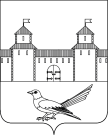 от 05.08.2016 № 1377-пОб уточнении почтового адреса жилого помещения (квартиры)	Руководствуясь статьей 16 Федерального закона от 06.10.2003 №131-ФЗ «Об общих принципах организации местного самоуправления в Российской Федерации», статьями 32, 35, 40 Устава муниципального образования Сорочинский городской округ Оренбургской области, договором купли-продажи квартиры удостоверенного нотариусом Сорочинской государственной нотариальной конторы Оренбургской области Баевой А.А. от 27.01.1995 по реестру №2-96, кадастровым паспортом помещения  от 11.03.2016 №56/16-145131 и поданным заявлением (вх.№Бз-1028 от 20.07.2016) администрация Сорочинского городского округа Оренбургской области постановляет: Уточнить почтовый адрес жилого помещения (квартиры) с кадастровым номером 56:30:0402001:1129, и считать его следующим: Российская Федерация, Оренбургская область, Сорочинский городской округ, с. Гамалеевка, ул. Молодежная, д. 4, кв. 1.Контроль за исполнением настоящего постановления возложить на главного архитектора муниципального образования Сорочинский городской округ Оренбургской области – Крестьянова А.Ф.Настоящее постановление вступает в силу со дня подписания и подлежит размещению на Портале муниципального образования Сорочинский городской округ Оренбургской области.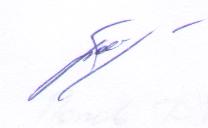                                        А.А. БогдановРазослано: в дело, прокуратуре, Управлению архитектуры, Кузнецову В.Г., ОУФМС, заявителюАдминистрация  Сорочинского городского округа  Оренбургской областиП О С Т А Н О В Л Е Н И Е И.о. главы муниципального образованияСорочинский городской округ - первый заместитель главы администрации городского округа по оперативному управлению  муниципальным хозяйством                          